                                 PRIMĂRIA MUNICIPIULUI GALAȚI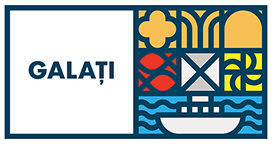 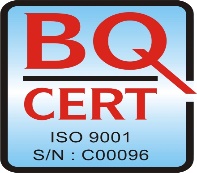 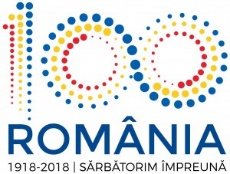 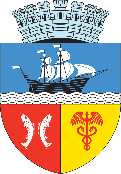       DIRECȚIA  IMPOZITE, TAXE ȘI ALTE VENITURI LOCALE                                          SERVICIUL DE IMPOZITE, TAXE SI ALTE VENITURI LOCALE                                                                        PERSOANE FIZICE                                              Tel: +40 0236 307.773 Fax: +40 0236 307.795                                                        Email: fiscalitate@primariagalati.ro                                                                                                                             Nr.  548625/24.07.2018                  ANUNT   COLECTIV,                                           PENTRU  COMUNICARE  PRIN  PUBLICITATE            In temeiul art. 47 al. 4 din Legea 207/2015 privind  Codul de Procedura Fiscala, cu modificarile si completarile ulterioare, comunicam ca au fost emise acte administrative fiscale pentru urmatorii contribuabili:   Actul administrativ fiscal poate fi consultat de titularul acestuia la sediul Directiei de Impozite,  Taxe si alte Venituri Locale Galati-Serviciul  de Executare Silita , str. Domneasca nr. 13,  bloc L parter.           Prezentele acte administrative fiscale se considera comunicate in termen de 15 zile de la data afisarii anuntului , respectiv 24.07.2018.           Daca doriti nelemuriri in legatura cu acest anunt, o puteti contacta pe d-na    OBREJA REGORETA     la sediul nostru sau la nr. de    telefon   0236/307755.                                                                                                               SEF SERVICIU ITPF,                                                                                                Insp. BODOR-IONESCU CRISTINANr. crtNumele si prenumele/denumirea contribuabilului           CNPDomiciliul fiscal al contribuabiluluiDenumirea actului administrativ fiscal/nr. si data    actului1SFETCU AGLAITADrumul de Centura , nr.204BNot.548464/19.06.2018 2CHIRACU DANIEL-GIANIDrumul de Centura , nr.214Not.548467/19.06.20183IONITESCU VIORELI.Fernic, nr.41  , B1-28Not.548469/19.06.20184TUDORACHE DANIELUnirii, nr.63ANot.548471/19.06.20185OCHEANU BOGDAN8 Martie, nr.7ANot.548477/19.06.20186MARIN CATALINIordan Chimet , nr.23Not.548478/19.06.20187MATEI PARASCHIVT.Vuia , nr.2 ,L2-65Not.537026/19.06.20188NECHIFOR  CORNELIAStefan cel Mare, nr.8ANot.548503/22.06.20189MAROS STEFANArm. Poporului nr.16 , L4-11Not.548348/24.05.201810NEGRU DANUT-IULIANDanaila Negoita , nr.5Not.548499/22.06.2018